Revision sheetPrimary 5Q1 :Underline the correct answer:1) (My Computer – My Documents) has all your files and folders. 2) (Icons – Taskbar) are used to represent different programs. 3) (Taskbar – Icons) is the bar at the bottom of the screen. 4) The (My computer window – Desktop) is the first screen you will see after turning computer on.5) We use (Internet Explorer – My computer) to deal with the internet.Q2: Re-arrange  the steps to change the Desktop Background : Choose Personalize.                                                                 (   )Right click on the Desktop.                                                     (   )Choose the Wallpaper you want from your computer.     (   )    Press on Desktop Background under below.                       (   )Re-arrange  the steps to change the Screen saver : Choose Personalize.                                                                 (   )Right click on the Desktop.                                                     (   )Change the Screen saver.                                                       (   )Press on Screen saver under below.                                     (   )Q3: Complete the following: To change Date and time from your computer, there are 2 ways :…………………………………………………………………….. ……………………………………………………………..Q4 :Underline the correct answer:You can change Date and time from the (My computer -  Control Panel settings).Date /time icon appears in the (Title bar – Taskbar).When you shut down the computer ( date and time not change – change).Q5:Put (   √	  ) or   (    X   ):The Computer keeps date and time in special memory.          (    )You can be modified at any time to be correct.                          (    )When you shut down the Computer, date and time change.  (    )There are one way to change date and time.                              (    )  You cannot change day or night at time.                                     (    )           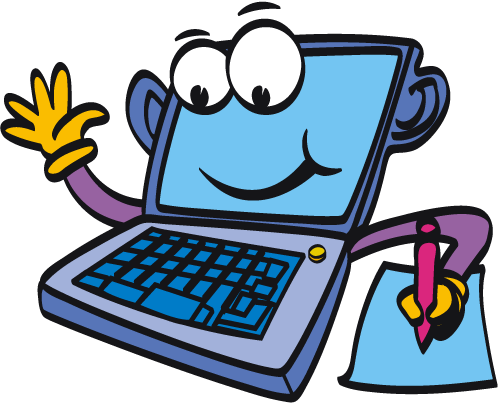 